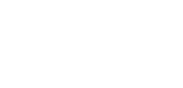 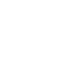 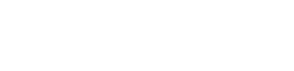 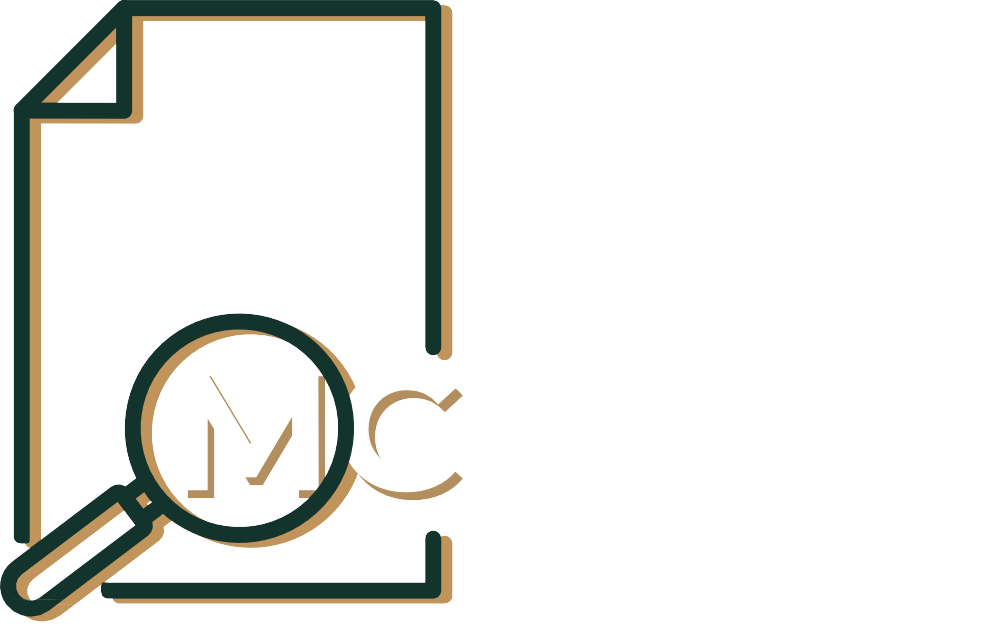 SINOPSIS DE LA CLASIFICACIÓN DE LAS MODIFICACIONES A LAS CONDICIONES DE REGISTRO SANITARIO DE MEDICAMENTOS BIOTECNOLÓGICOS, BIOLÓGICOS Y VACUNAS.*referida a la guía publicada*SELECCIONE EN LAS CASILLAS LA(S) MODIFICACIÓN(ES) A LAS CONDICIONES DE REGISTRO DEL MEDICAMENTO QUE REQUIERE SOLICITARHOMOCLAVE DE INGRESO: COFEPRIS-2022-022-011-A, Modificaciones menores.General.Medicamentos Biotecnológicos y Biológicos.VacunasHOMOCLAVE DE INGRESO: COFEPRIS-2022-022-012-A, Modificaciones moderadas.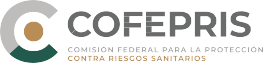 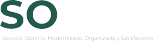 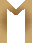 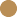 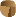 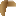 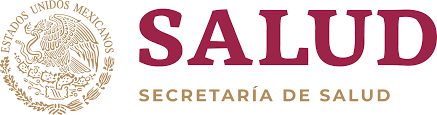 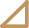 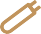 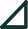 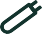 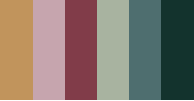 General.Medicamentos Biotecnológicos y Biológicos.Vacunas.HOMOCLAVE DE INGRESO: COFEPRIS-2022-022-013-A, Modificaciones mayores.General.Medicamentos Biotecnológicos y Biológicos.Vacunas.Cesión de Derechos del Registro Sanitario de medicamentos.Nombre de la modificaciónNombre de la modificaciónEIIPPHCE8.1.1. Cambio o actualización de la Unidad de Farmacovigilancia.a. Cambio o actualización de la Unidad de Farmacovigilancia.N/AN/AN/A415AE: Etiquetas   I: Instructivo   IPP: Información para prescribir   N/A: No aplica   HCE: Homoclave EquivalenteE: Etiquetas   I: Instructivo   IPP: Información para prescribir   N/A: No aplica   HCE: Homoclave EquivalenteE: Etiquetas   I: Instructivo   IPP: Información para prescribir   N/A: No aplica   HCE: Homoclave EquivalenteE: Etiquetas   I: Instructivo   IPP: Información para prescribir   N/A: No aplica   HCE: Homoclave EquivalenteE: Etiquetas   I: Instructivo   IPP: Información para prescribir   N/A: No aplica   HCE: Homoclave EquivalenteE: Etiquetas   I: Instructivo   IPP: Información para prescribir   N/A: No aplica   HCE: Homoclave EquivalenteNombre de la modificaciónNombre de la modificaciónEIIPPHCE8.3.1. Modificaciones al fármaco/biofármaco.8.3.1. Modificaciones al fármaco/biofármaco.8.3.1.1. Fabricación.8.3.1.1. Fabricación.(WHO-B-1). Cambio en las instalaciones de fabricación del fármaco/biofármaco:c. Eliminación de un sitio de fabricación o fabricante de un producto intermedio del fármaco/biofármaco o a granel.X‡N/AN/A416X*(WHO-B-5) Cambio en el protocolo de calificación del banco celular.N/AN/AN/A416X*(WHO-B-6). Cambio al proceso de fermentación o cultivo celular:c. Un cambio no crítico con potencial mínimo de impacto en la calidad del fármaco/biofármaco o producto terminado, tales como:- un cambio en los procedimientos de recolección y/o agrupación que no afecte el método de fabricación, recobro, condiciones de almacenamiento de los productos intermedios, sensibilidad de detección de agentes adventicios o escala de producción;- duplicación de un tren de fermentación; o- adición de biorreactores similares/comparables.N/AN/AN/A416X*(WHO-B-7). Cambio en el proceso de purificación, que involucre lo siguiente:c. Un cambio no crítico con potencial mínimo de impacto en la calidad del fármaco/biofármaco o el producto final (por ejemplo, adición de una etapa en la línea de filtración equivalente a la etapa de filtración aprobada).N/AN/AN/A416X*(WHO-B-9). Introducción de etapas de reprocesamiento.N/AN/AN/A416X*(WHO-B-11). Cambio en el equipo utilizado en el proceso de fabricación del fármaco/biofármaco, que involucre lo siguiente:d. Reemplazo del equipo en contacto con el producto por un equipo equivalente.N/AN/AN/A416X*e. Cambio de equipo en contacto con el producto de uso exclusivo a uno de uso compartido.N/AN/AN/A416X*f. Reubicación del equipo principal a otra habitación dentro de la misma instalación/suite/local.N/AN/AN/A416X*Nombre de la modificaciónNombre de la modificaciónEIIPPHCE(WHO-B-17). Cambio en el espacio de diseño aprobado, que involucre lo siguiente: c. Reducción del espacio de diseño aprobado (cualquier cambio que reduzca o limite el rango de parámetros utilizados para definir el espacio de diseño).N/AN/AN/A416X*8.3.1.2. Control del fármaco/biofármaco.8.3.1.2. Control del fármaco/biofármaco.(WHO-B-19). Cambio en la monografía (esto es, las especificaciones) empleadas para liberar el fármaco/biofármaco, que involucre lo siguiente:b. Cambio de monografía interna a una monografía farmacopeica o de monografía farmacopeica a otra monografía farmacopeica.N/AN/AN/A416X*(WHO-B-20). Cambio en las especificaciones del fármaco/biofármaco con el propósito de cumplir con una monografía farmacopeica actualizada.N/AN/AN/A416X*8.3.1.4. Sistema contenedor-cierre.8.3.1.4. Sistema contenedor-cierre.(WHO-B-30). Cambio del fabricante del envase primario en el sistema contenedor-cierre del fármaco/biofármaco, que involucre lo siguiente:b. Eliminación de un fabricante.N/AN/AN/A416X*(WHO-B-31). Cambio en las especificaciones/métodos analíticos del envase primario en el sistema contenedor-cierre del fármaco/biofármaco, que involucre lo siguiente:a. Eliminación de una prueba.N/AN/AN/A416X*f. Reducción de un criterio de aceptación.N/AN/AN/A416X*8.3.2 Modificaciones al producto terminado.8.3.2 Modificaciones al producto terminado.8.3.2.2. Fabricación. 8.3.2.2. Fabricación. (WHO-B-37). Cambio en el espacio de diseño aprobado, que involucre lo siguiente:c. Reducción de un espacio de diseño aprobado (cualquier cambio que reduzca o limite el rango de parámetros usados para definir el espacio de diseño).N/AN/AN/A416X*(WHO-B-38). Cambios en las instalaciones del sitio de fabricación/fabricante del producto terminado, que involucre lo siguiente:d. Eliminación de una instalación de fabricación o sitio de acondicionamiento de producto terminado.XN/AN/A416X*(WHO-B-41). Cambio en el sitio donde se llevan a cabo las pruebas de control en proceso.N/AN/AN/A416X*(WHO-B-42). Cambios en la especificación/método analítico utilizado para liberar excipientes, que involucre lo siguiente:a. Eliminación de una prueba.N/AN/AN/A416X*8.3.2.3. Control de producto terminado.8.3.2.3. Control de producto terminado.(WHO-B-52). Cambio en la monografía (esto es, especificaciones) declaradas para el producto terminado, que involucre lo siguiente:b. Un cambio de una monografía interna a una monografía farmacopeica o de una monografía farmacopeica a una monografía de otra farmacopea.N/AN/AN/A416X*(WHO-B-53). Cambio en las especificaciones para el producto terminado para cumplir con una monografía farmacopeica actualizada.N/AN/AN/A416X*8.3.2.5. Sistema contenedor-cierre.8.3.2.5. Sistema contenedor-cierre.(WHO-B-65). Cambio del fabricante del envase primario, que involucre lo siguiente:b. Eliminación de un fabricante.N/AN/AN/A416X*(WHO-B-66). Cambio en las especificaciones utilizadas para liberar un componente del envase primario o un componente funcional del envase secundario, que involucre lo siguiente:Nombre de la modificaciónNombre de la modificaciónEIIPPHCEa. Eliminación de una prueba.N/AN/AN/A416Xb. Adición de una prueba.N/AN/AN/A416Xc. Sustitución de un método analítico.N/AN/AN/A416Xd. Cambios menores a un método analítico.N/AN/AN/A416Xf. Reducción de un criterio de aceptación.N/AN/AN/A416X8.3.2.6. Estabilidad.8.3.2.6. Estabilidad.(WHO-B-68). Cambio en el protocolo de estabilidad del producto terminado posterior a la aprobación, que involucre lo siguiente:b. Adición de prueba(s) en el protocolo de estabilidad posterior a la aprobación.N/AN/AN/AN/A8.3.2.7. Productos biológicos derivados de sangre o plasma.8.3.2.7. Productos biológicos derivados de sangre o plasma.71. Cambio en los productos intermedios durante el fraccionamiento del plasma.a. Reducción de la vida útil de la columna.N/AN/AN/AEL44E: Etiquetas   I: Instructivo   IPP: Información para prescribir   HCE: Homoclave Equivalente   N/A: No aplica            EL: Escrito Libre‡ Medicamentos biotecnológicos.* Modificaciones menores que se ingresaban con las modificaciones técnicas.E: Etiquetas   I: Instructivo   IPP: Información para prescribir   HCE: Homoclave Equivalente   N/A: No aplica            EL: Escrito Libre‡ Medicamentos biotecnológicos.* Modificaciones menores que se ingresaban con las modificaciones técnicas.E: Etiquetas   I: Instructivo   IPP: Información para prescribir   HCE: Homoclave Equivalente   N/A: No aplica            EL: Escrito Libre‡ Medicamentos biotecnológicos.* Modificaciones menores que se ingresaban con las modificaciones técnicas.E: Etiquetas   I: Instructivo   IPP: Información para prescribir   HCE: Homoclave Equivalente   N/A: No aplica            EL: Escrito Libre‡ Medicamentos biotecnológicos.* Modificaciones menores que se ingresaban con las modificaciones técnicas.E: Etiquetas   I: Instructivo   IPP: Información para prescribir   HCE: Homoclave Equivalente   N/A: No aplica            EL: Escrito Libre‡ Medicamentos biotecnológicos.* Modificaciones menores que se ingresaban con las modificaciones técnicas.E: Etiquetas   I: Instructivo   IPP: Información para prescribir   HCE: Homoclave Equivalente   N/A: No aplica            EL: Escrito Libre‡ Medicamentos biotecnológicos.* Modificaciones menores que se ingresaban con las modificaciones técnicas.Nombre de la modificaciónNombre de la modificaciónNombre de la modificaciónEIIPPHCE8.4.2 Modificaciones al antígeno.8.4.2 Modificaciones al antígeno.8.4.2 Modificaciones al antígeno.8.4.2.1. Fabricación8.4.2.1. Fabricación8.4.2.1. Fabricación(WHO-V-13). Cambio en el equipo utilizado en el proceso de fabricación del antígeno, que involucre lo siguiente:(WHO-V-13). Cambio en el equipo utilizado en el proceso de fabricación del antígeno, que involucre lo siguiente:d. Reemplazo de equipo con equipo equivalente (incluyendo filtro).d. Reemplazo de equipo con equipo equivalente (incluyendo filtro).N/AN/AN/AEL448.4.2.4. Sistema contenedor-cierre.8.4.2.4. Sistema contenedor-cierre.8.4.2.4. Sistema contenedor-cierre.(WHO-V-25). Cambio en las especificaciones del envase primario en el sistema contenedor-cierre del antígeno, que involucre lo siguiente:(WHO-V-25). Cambio en las especificaciones del envase primario en el sistema contenedor-cierre del antígeno, que involucre lo siguiente:a. Eliminación de una prueba.a. Eliminación de una prueba.N/AN/AN/AEL44f. Reducción de un criterio de aceptación.f. Reducción de un criterio de aceptación.N/AN/AN/AEL448.4.3. Modificación al producto terminado.8.4.3. Modificación al producto terminado.8.4.3. Modificación al producto terminado.8.4.3.3. Fabricación.8.4.3.3. Fabricación.8.4.3.3. Fabricación.(WHO-V-33). Cambios en las instalaciones del sitio de fabricación/fabricante del producto terminado, que involucre lo siguiente:c. Eliminación de un sitio de fabricación para producto terminado.c. Eliminación de un sitio de fabricación para producto terminado.XN/AN/A416X(WHO-V-37). Cambios en las especificaciones utilizadas para liberar excipientes, que involucre lo siguiente:(WHO-V-37). Cambios en las especificaciones utilizadas para liberar excipientes, que involucre lo siguiente:a. Eliminación de una prueba de excipientes conocidos.a. Eliminación de una prueba de excipientes conocidos.N/AN/AN/AEL448.4.3.6. Sistema contenedor- cierre.8.4.3.6. Sistema contenedor- cierre.8.4.3.6. Sistema contenedor- cierre.(WHO-V-55). Cambio de fabricante de los componentes del envase primario, que involucre lo siguiente:(WHO-V-55). Cambio de fabricante de los componentes del envase primario, que involucre lo siguiente:b. Eliminación de un fabricante.b. Eliminación de un fabricante.N/AN/AN/AEL44(WHO-V-56). Cambio en las especificaciones usadas para liberar un componente del envase primario o un componente funcional del envase secundario, que involucre lo siguiente:(WHO-V-56). Cambio en las especificaciones usadas para liberar un componente del envase primario o un componente funcional del envase secundario, que involucre lo siguiente:Nombre de la modificaciónNombre de la modificaciónEIIPPHCEa. Eliminación de una prueba.N/AN/AN/AEL44b. Adición de una prueba.N/AN/AN/AEL44c. Sustitución de un método de análisis.N/AN/AN/AEL44d. Cambios menores a un método de análisis.N/AN/AN/AEL44f. Reducción de un criterio de aceptación. N/AN/AN/AEL448.4.3.7. Estabilidad. 8.4.3.7. Estabilidad. (WHO-V-58). Cambio en el protocolo de estabilidad del producto terminado posterior a la aprobación, que involucre lo siguiente:b. Adición de tiempo(s) de muestreo en el protocolo de estabilidad posterior a la aprobación.N/AN/AN/AEL44c. Adición de prueba(s) en el protocolo de estabilidad posterior a la aprobación.N/AN/AN/AEL44E: Etiquetas   I: Instructivo   IPP: Información para prescribir   HCE: Homoclave Equivalente   N/A: No aplica              EL: Escrito LibreE: Etiquetas   I: Instructivo   IPP: Información para prescribir   HCE: Homoclave Equivalente   N/A: No aplica              EL: Escrito LibreE: Etiquetas   I: Instructivo   IPP: Información para prescribir   HCE: Homoclave Equivalente   N/A: No aplica              EL: Escrito LibreE: Etiquetas   I: Instructivo   IPP: Información para prescribir   HCE: Homoclave Equivalente   N/A: No aplica              EL: Escrito LibreE: Etiquetas   I: Instructivo   IPP: Información para prescribir   HCE: Homoclave Equivalente   N/A: No aplica              EL: Escrito LibreE: Etiquetas   I: Instructivo   IPP: Información para prescribir   HCE: Homoclave Equivalente   N/A: No aplica              EL: Escrito LibreNombre de la modificaciónNombre de la modificaciónEIIPPHCE8.1.2. Modificación de la razón social o domicilio del titular del registro sanitario.a. Cambio o actualización de la razón social o domicilio del titular del registro sanitario (nacional o extranjero).XX*X**415A8.1.3. Cambio o actualización de la razón social y/o domicilio del fabricante del fármaco, del fabricante que realiza los subprocesos al fármaco (micronización, mezcla, diluciones, entre otros), fabricante del diluyente, fabricante del medicamento y acondicionador.a. Cambio o actualización de la razón social y/o actualización del domicilio del fabricante del fármaco (nacional o extranjero).XN/AN/A415Ab. Cambio o actualización de la razón social y/o actualización del domicilio del fabricante que realiza los subprocesos al fármaco (micronización, mezcla, diluciones, entre otros) (nacional o extranjero).XN/AN/A415Ac. Cambio o actualización de la razón social y/o actualización del domicilio del fabricante del medicamento (nacional o extranjero).XN/AN/A415Ad. Cambio o actualización de la razón social y/o actualización del domicilio del fabricante del diluyente (nacional o extranjero).XN/AN/A415Ae. Cambio o actualización de la razón social y/o actualización del domicilio del acondicionador (nacional o extranjero).XN/AN/A415A8.1.5. Cambio, adición o eliminación del material de envase secundario.a. Cambio, adición o eliminación del material de envase secundario. Se excluyen los medicamentos que en su etiquetado contengan leyendas de almacenamiento relacionadas con protección de luz, humedad o ambas.XXX415C8.1.6. Cambio o actualización de razón social y/o domicilio del representante legal e importador.a. Cambio o actualización de razón social y/o domicilio del representante legal e importador del medicamento.XX*X**415C8.1.8. Cambio, adición o eliminación del acondicionador secundario y/o almacén y/o distribuidor del medicamento.a. Cambio, adición o eliminación del acondicionador secundario y/o almacén y/o distribuidor de medicamentos que no requieran red o cadena de frío.XN/AN/A415CE: Etiquetas   I: Instructivo   IPP: Información para prescribir   HCE: Homoclave Equivalente   N/A: No aplica   * Aplica solo para el Representante legal.**Únicamente en la sección “Nombre y domicilio del Laboratorio” para el Representante legal.E: Etiquetas   I: Instructivo   IPP: Información para prescribir   HCE: Homoclave Equivalente   N/A: No aplica   * Aplica solo para el Representante legal.**Únicamente en la sección “Nombre y domicilio del Laboratorio” para el Representante legal.E: Etiquetas   I: Instructivo   IPP: Información para prescribir   HCE: Homoclave Equivalente   N/A: No aplica   * Aplica solo para el Representante legal.**Únicamente en la sección “Nombre y domicilio del Laboratorio” para el Representante legal.E: Etiquetas   I: Instructivo   IPP: Información para prescribir   HCE: Homoclave Equivalente   N/A: No aplica   * Aplica solo para el Representante legal.**Únicamente en la sección “Nombre y domicilio del Laboratorio” para el Representante legal.E: Etiquetas   I: Instructivo   IPP: Información para prescribir   HCE: Homoclave Equivalente   N/A: No aplica   * Aplica solo para el Representante legal.**Únicamente en la sección “Nombre y domicilio del Laboratorio” para el Representante legal.E: Etiquetas   I: Instructivo   IPP: Información para prescribir   HCE: Homoclave Equivalente   N/A: No aplica   * Aplica solo para el Representante legal.**Únicamente en la sección “Nombre y domicilio del Laboratorio” para el Representante legal.Nombre de la modificaciónNombre de la modificaciónEIIPPHCE8.3.1. Modificaciones al fármaco/biofármaco.8.3.1. Modificaciones al fármaco/biofármaco.8.3.1.1. Fabricación.8.3.1.1. Fabricación.(WHO-B-1). Cambio en las instalaciones de fabricación del fármaco/biofármaco:b. Conversión de un sitio de fabricación del fármaco/biofármaco, de un solo producto a múltiples productos.N/AN/AN/A416X(WHO-B-2). Cambios en los bancos celulares.b. Generación de un nuevo BCM.N/AN/AN/A416Xc. Generación de un nuevo Banco Celular de Trabajo (BCT).N/AN/AN/A416X(WHO-B-3). Cambio en el sitio de fabricación del banco celular.N/AN/AN/A416X(WHO-B-4). Cambio en el sitio de análisis/almacenamiento del banco celular.N/AN/AN/A416X(WHO-B-6). Cambio en el proceso de fermentación o cultivo celular, que involucre lo siguiente:b. Un cambio con potencial moderado de impacto en la calidad del fármaco/biofármaco o producto terminado (por ejemplo, extensión de la edad celular in vitro más allá de los parámetros validados).N/AN/AN/A416X(WHO-B-7). Cambios en el proceso de purificación, que involucre lo siguiente:b. Cambio con potencial moderado de impacto en la calidad del fármaco/biofármaco o producto terminado (por ejemplo, un cambio en el método químico de separación, tal como CLAR de intercambio iónico a CLAR de fase inversa).N/AN/AN/A416X(WHO-B-10). Adición de un nuevo paso de espera o cambio en los parámetros de una etapa de espera aprobada.N/AN/AN/A416X(WHO-B-11). Cambio en el equipo utilizado en el proceso de fabricación del fármaco/biofármaco, que involucre lo siguientea. Introducción de equipo nuevo con diferentes principios de operación y diferentes materiales en contacto con el producto.N/AN/AN/A416Xb. Introducción de equipo nuevo con los mismos principios de operación, pero diferente material de contacto.N/AN/AN/A416Xc. Introducción de equipo nuevo con diferentes principios de operación, pero el mismo material de contacto.N/AN/AN/A416X(WHO-B-13). Cambio en el fabricante de materias primas de origen biológico (por ejemplo, suero fetal bovino, insulina, tripsina).N/AN/AN/A416X(WHO-B-14). Cambio en la fuente de materias primas de origen biológico (por ejemplo, tripsina bovina a tripsina porcina).N/AN/AN/A416X(WHO-B-15). Cambio en las pruebas en proceso y/o criterios de aceptación aplicados durante la fabricación del fármaco/biofármaco, que involucre lo siguiente:a. Reducción de los límites en proceso aprobados.N/AN/AN/A416Xb. Adición de nuevas pruebas y límites en proceso.N/AN/AN/A416Xc. Eliminación de las pruebas en proceso no significativas.N/AN/AN/A416Xd. Ampliación de los límites de las pruebas en proceso aprobados.N/AN/AN/A416Xe. Eliminación de prueba(s) en proceso que pueden tener un efecto significativo en la calidad del fármaco.N/AN/AN/A416Xf. Adición o sustitución de una prueba en proceso como resultado de un problema de seguridad o calidad.N/AN/AN/A416X(WHO-B-16). Cambio del sitio donde se efectúan las pruebas de los controles en proceso.N/AN/AN/A416X8.3.1.2. Control del fármaco/biofármaco.8.3.1.2. Control del fármaco/biofármaco.(WHO-B-18). Cambios que afectan las pruebas de control de calidad (liberación y estabilidad) del fármaco/biofármaco, que involucre lo siguiente:a. Transferencia de las actividades de pruebas de control de calidad para un ensayo no farmacopéico a una nueva empresa no aprobada en la autorización o licencia de comercialización actual, o a un sitio diferente dentro de la misma empresa.N/AN/AN/A416Xb. Transferencia de las actividades de pruebas de control de calidad para un ensayo farmacopéico a una nueva empresa no aprobada en la autorización o licencia de comercialización actual.N/AN/AN/A416X(WHO-B-19). Cambio en la monografía (esto es, las especificaciones) empleadas para liberar el fármaco/biofármaco, que involucre lo siguiente:a. Cambio de una monografía farmacopeica a una monografía interna.N/AN/AN/A416X(WHO-B-21). Cambios en la estrategia de control del fármaco/biofármaco, que involucre lo siguiente:b. Adición de un nuevo atributo crítico de calidad en la estrategia de control.N/AN/AN/A416Xc. Eliminación de un atributo critico de calidad de la estrategia de control.N/AN/AN/A416X(WHO-B-22). Cambio en la especificación/método analítico empleado para liberar el fármaco/biofármaco, que involucre lo siguiente:a. Eliminación de una prueba.N/AN/AN/A416Xb. Adición de una prueba.N/AN/AN/A416Xc. Sustitución de un método analítico.N/AN/AN/A416Xd. Cambios a un método analítico aprobado.N/AN/AN/A416Xe. Cambio de un método analítico interno a un método analítico farmacopéico/compendial reconocido.N/AN/AN/A416Xf. Ampliación de un criterio de aceptación aprobado.N/AN/AN/A416Xg. Reducción de un criterio de aceptación aprobado.N/AN/AN/A416X8.3.1.3. Estándares o Materiales de Referencia.8.3.1.3. Estándares o Materiales de Referencia.(WHO-B-23). Sustitución de un estándar de referencia primario.N/AN/AN/A416X(WHO-B-24). Cambio del estándar de referencia de farmacopéico o internacional a un estándar de referencia interno (no relacionado con el estándar internacional).N/AN/AN/A416X(WHO-B-25). Cambio de un estándar de referencia interno (no relacionado con el estándar de referencia internacional) a un estándar de referencia farmacopéico o internacional.N/AN/AN/A416X(WHO-B-26). Calificación de un nuevo lote de estándar de referencia contra el estándar de referencia aprobado (incluyendo la calificación de un nuevo lote de estándar de referencia secundario contra el estándar primario aprobado).N/AN/AN/A416X(WHO-B-27). Cambio del protocolo de calificación del estándar de referencia.N/AN/AN/A416X(WHO-B-28). Ampliación de la vida útil del estándar de referencia o período de reanálisis.N/AN/AN/A416X8.3.1.4. Sistema contenedor-cierre.8.3.1.4. Sistema contenedor-cierre.(WHO-B-29). Cambio del envase primario en el sistema contenedor-cierre para el almacenamiento y transporte del fármaco/biofármaco.N/AN/AN/A416X(WHO-B-30). Cambio del fabricante del envase primario en el sistema contenedor-cierre del fármaco/biofármaco, que involucre lo siguiente:a. Sustitución o adición de un fabricante.N/AN/AN/A416X(WHO-B-31). Cambio en las especificaciones/métodos analíticos del envase primario en el sistema contenedor-cierre del fármaco/biofármaco, que involucre lo siguiente:(WHO-B-31). Cambio en las especificaciones/métodos analíticos del envase primario en el sistema contenedor-cierre del fármaco/biofármaco, que involucre lo siguiente:b. Adición de una prueba.N/AN/AN/A416Xc. Sustitución de un método analítico.N/AN/AN/A416Xd. Cambios menores a un método analítico.N/AN/AN/A416Xe. Ampliación de un criterio de aceptación.N/AN/AN/A416X8.3.1.5. Estabilidad.8.3.1.5. Estabilidad.(WHO-B-33). Cambio en el protocolo de estabilidad posterior a la aprobación del fármaco, que involucre lo siguiente:a. Cambio significativo del protocolo de estabilidad posterior a la aprobación o al compromiso de estabilidad, tal como la eliminación de una prueba, la sustitución de un método analítico, cambio en la temperatura de almacenamiento.N/AN/AN/A416Xb. Adición de la(s) prueba(s) en el protocolo de estabilidad posterior a la aprobación.N/AN/AN/A416Xc. Eliminación de un tiempo de análisis del protocolo de estabilidad post-aprobación dentro de la vida útil aprobada.N/AN/AN/A416X(WHO-B-34). Cambio en las condiciones de almacenamiento para el fármaco/biofármaco, que involucre lo siguiente:a. Cambio significativo del protocolo de estabilidad posterior a la aprobación o al compromiso de estabilidad, tal como la eliminación de una prueba, la sustitución de un método analítico, cambio en la temperatura de almacenamiento.N/AN/AN/A416Xb. Adición de una leyenda de advertencia.N/AN/AN/A416Xc. Eliminación de una leyenda de advertencia.N/AN/AN/A416X8.3.2. Modificaciones al producto terminado.8.3.2. Modificaciones al producto terminado.8.3.2.2. Fabricación.8.3.2.2. Fabricación.(WHO-B-38). Cambios en las instalaciones del sitio de fabricación/ fabricante del producto terminado, que involucre lo siguiente:b. Conversión de una instalación de fabricación de productos farmacéuticos de un solo producto a una instalación de múltiples productos.N/AN/AN/A416X(WHO-B-39). Cambios en el proceso de fabricación de producto terminado, que involucre lo siguiente:c. Adición de un tamaño de lote limitado por la escala aprobada o disminución del tamaño de lote.N/AN/AN/A416Xe. Cambio de un equipo en contacto con el producto, de dedicado a compartido (por ejemplo, tanque de formulación, carcasa del filtro, línea y cabezal de llenado, liofilizador).N/AN/AN/A416X(WHO-B-40). Cambio en los controles (pruebas en proceso y/o criterios de aceptación) aplicados durante el proceso de fabricación o en productos intermedios, que involucre lo siguiente:a. Reducción de los límites en proceso aprobados.N/AN/AN/A416Xb. Adición de nuevas pruebas en proceso y límites.N/AN/AN/A416Xc. Eliminación de una prueba en proceso no significativa.N/AN/AN/A416Xd. Ampliación de límites aprobados de las pruebas en proceso.N/AN/AN/A416Xe. Eliminación de una prueba en el proceso que tenga un efecto significativo en la calidad general de producto terminado.N/AN/AN/A416Xf. Adición o cambio de una prueba en el proceso como resultado de un problema de seguridad o de calidad.N/AN/AN/A416X(WHO-B-42). Cambios en la especificación/método analítico utilizado para liberar excipientes, que involucre lo siguiente:b. Adición de una prueba.N/AN/AN/A416Xc. Sustitución de un método analítico.N/AN/AN/A416Xd. Cambios menores en un método analítico aprobado.N/AN/AN/A416Xe. Cambio de un método analítico interno por un método analítico farmacopéico.N/AN/AN/A416Xf. Ampliación de un criterio de aceptación aprobado.N/AN/AN/A416Xg. Reducción de un criterio de aceptación aprobado.N/AN/AN/A416X(WHO-B-43). Cambios en el estándar/monografía (esto es, especificaciones) requeridos para el excipiente.N/AN/AN/A416X(WHO-B-50). Cambio en el sitio donde se efectúan las pruebas de control de calidad de los excipientes.N/AN/AN/A416X8.3.2.3. Control de producto terminado.8.3.2.3. Control de producto terminado.(WHO-B-51). Cambios que afectan las pruebas de control de calidad de producto terminado (liberación y estabilidad), que involucre lo siguiente:a. Transferencia de las actividades de pruebas de control de calidad para un ensayo no farmacopéico (interno) a una nueva empresa no aprobada en la autorización actual o a un sitio diferente dentro de la misma empresa.N/AN/AN/A416Xf. Adición o cambio de una prueba en el proceso como resultado de un problema de seguridad o de calidad.N/AN/AN/A416Xb. Transferencia de las actividades de pruebas de control de calidad para un ensayo farmacopéico a una nueva empresa no aprobada en la autorización actual.N/AN/AN/A416X(WHO-B-52). Cambio en la monografía (esto es, especificaciones) declaradas para el producto terminado, que involucre lo siguiente:a. Un cambio de una monografía farmacopeica a una monografía interna.N/AN/AN/A416X(WHO-B-54). Cambios en la estrategia de control para el producto terminado, que involucre lo siguiente:b. Adición de un nuevo atributo crítico de calidad en la estrategia de control.N/AN/AN/A416Xc. Eliminación de un atributo critico de calidad de la estrategia de control.N/AN/AN/A416X(WHO-B-55). Cambio en las especificaciones/métodos analíticos empleados para liberar el producto terminado, que involucre lo siguiente:a. Eliminación de una prueba analítica y/o criterio de aceptación.N/AN/AN/A416Xb. Adición de una prueba.N/AN/AN/A416Xc. Sustitución de un método analítico.N/AN/AN/A416Xd. Cambios a un método de análisis aprobado.N/AN/AN/A416Xe. Cambio de un método de análisis interno a un método de análisis farmacopéico.N/AN/AN/A416Xf. Ampliación de un criterio de aceptación aprobado.N/AN/AN/A416Xg. Reducción de un criterio de aceptación aprobado.N/AN/AN/A416X**8.3.2.4. Estándares de Referencia.8.3.2.4. Estándares de Referencia.(WHO-B-56). Sustitución de un estándar de referencia primario.N/AN/AN/A416X(WHO-B-57). Cambio en el estándar de referencia farmacopéico o internacional a uno interno (sin ninguna relación con el estándar internacional).N/AN/AN/A416X(WHO-B-58). Cambio en el estándar de referencia interno (sin ninguna relación con el estándar internacional) a un estándar farmacopéico o internacional.N/AN/AN/A416X**(WHO-B-59). Calificación de un nuevo lote del estándar de referencia contra el estándar de referencia aprobado (incluyendo la calificación de un lote nuevo del estándar secundario de referencia contra el estándar primario aprobado).N/AN/AN/A416X**(WHO-B-60). Cambio del protocolo de calificación del estándar de referencia.N/AN/AN/A416X(WHO-B-61). Ampliación de la vida útil del estándar de referencia.N/AN/AN/A416X**8.3.2.5. Sistema contenedor-cierre.8.3.2.5. Sistema contenedor-cierre.(WHO-B-62). Cambio en el sistema contenedor-cierre primario (por ejemplo, nuevo recubrimiento, adhesivo, tapón, tipo de vidrio). N/AN/AN/A416X(WHO-B-63). Cambio de un envase reusable a desechable sin cambios en el material de contacto con el producto (por ejemplo, cambio de una pluma reusable a una pluma desechable).N/AN/AN/A416X(WHO-B-64). Eliminación de un sistema contenedor-cierre.N/AN/AN/A416X(WHO-B-65). Cambio del fabricante del envase primario, que involucre lo siguiente:a. Cambio o adición de un fabricante.N/AN/AN/A416X**(WHO-B-66). Cambio en las especificaciones utilizadas para liberar un componente del envase primario o un componente funcional del envase secundario, que involucre lo siguiente:e. Ampliación de un criterio de aceptación.N/AN/AN/A416X8.3.2.6. Estabilidad. 8.3.2.6. Estabilidad. (WHO-B-68). Cambio en el protocolo de estabilidad del producto terminado posterior a la aprobación, que involucre lo siguiente:a. Cambio al protocolo de estabilidad posterior a la aprobación, tal como eliminación de una prueba, reemplazo de un método analítico o cambio en la temperatura de almacenamiento.N/AN/AN/A416Xc. Eliminación de tiempo(s) de muestreo en el protocolo de estabilidad posterior a la aprobación dentro del tiempo de vida útil aprobado.N/AN/AN/A416X**8.3.2.7. Productos biológicos derivados de sangre o plasma.8.3.2.7. Productos biológicos derivados de sangre o plasma.70. Cambio en el Expediente Maestro de Plasma, que involucre lo siguiente:b. Cambio de la preparación del pool/mezcla del plasma (por ejemplo, método de fabricación, tamaño del pool/mezcla, almacenamiento de las muestras del pool/mezcla).N/AN/AN/A416Xd. Eliminación del país de origen del plasma.X*X*N/A416X71. Cambio en los productos intermedios durante el fraccionamiento del plasma.b. Aumento de la vida útil de la columna.N/AN/AN/AEL44c. Introducción de controles internos más estrictos en el proceso de fraccionamiento del plasma.N/AN/AN/A416Xd. Vida útil para el almacenamiento de productos intermedios.N/AN/AN/A416XE: Etiquetas   I: Instructivo   IPP: Información para prescribir   HCE: Homoclave Equivalente   N/A: No aplica             EL: Escrito Libre X* Conforme al numeral 5.7.6.6 de la NOM-072-SSA1-2012, Etiquetado de medicamentos y de remedios herbolarios.** Modificaciones menores que se ingresaban con las modificaciones técnicas.E: Etiquetas   I: Instructivo   IPP: Información para prescribir   HCE: Homoclave Equivalente   N/A: No aplica             EL: Escrito Libre X* Conforme al numeral 5.7.6.6 de la NOM-072-SSA1-2012, Etiquetado de medicamentos y de remedios herbolarios.** Modificaciones menores que se ingresaban con las modificaciones técnicas.E: Etiquetas   I: Instructivo   IPP: Información para prescribir   HCE: Homoclave Equivalente   N/A: No aplica             EL: Escrito Libre X* Conforme al numeral 5.7.6.6 de la NOM-072-SSA1-2012, Etiquetado de medicamentos y de remedios herbolarios.** Modificaciones menores que se ingresaban con las modificaciones técnicas.E: Etiquetas   I: Instructivo   IPP: Información para prescribir   HCE: Homoclave Equivalente   N/A: No aplica             EL: Escrito Libre X* Conforme al numeral 5.7.6.6 de la NOM-072-SSA1-2012, Etiquetado de medicamentos y de remedios herbolarios.** Modificaciones menores que se ingresaban con las modificaciones técnicas.E: Etiquetas   I: Instructivo   IPP: Información para prescribir   HCE: Homoclave Equivalente   N/A: No aplica             EL: Escrito Libre X* Conforme al numeral 5.7.6.6 de la NOM-072-SSA1-2012, Etiquetado de medicamentos y de remedios herbolarios.** Modificaciones menores que se ingresaban con las modificaciones técnicas.E: Etiquetas   I: Instructivo   IPP: Información para prescribir   HCE: Homoclave Equivalente   N/A: No aplica             EL: Escrito Libre X* Conforme al numeral 5.7.6.6 de la NOM-072-SSA1-2012, Etiquetado de medicamentos y de remedios herbolarios.** Modificaciones menores que se ingresaban con las modificaciones técnicas.Nombre de la modificaciónNombre de la modificaciónEIIPPHCE8.4.2. Modificaciones al antígeno.8.4.2. Modificaciones al antígeno.8.4.2.1. Fabricación.8.4.2.1. Fabricación.(WHO-V-3). Cambio en el proceso de fermentación del antígeno, propagación viral o propagación celular, que involucre lo siguiente:c. Un cambio no crítico con potencial mínimo de impacto en la calidad del antígeno o producto terminado (por ejemplo, cambio en los procesos de cosecha y/o mezcla que no afectan el método de fabricación, la recuperación, las condiciones de almacenamiento del producto intermedio, la sensibilidad de detección de agentes adventicios o la escala de producción; o la duplicación de la línea de fermentación).N/AN/AN/AEL44(WHO-V-9). Cambios en los bancos celulares, que involucre lo siguiente:a. Generación de un nuevo Banco Celular Maestro (BCM).N/AN/AN/A416Xb. Generación de un nuevo Banco Celular de Trabajo (BCT).N/AN/AN/A416X o 
EL44c. Cambio en el sitio de almacenamiento del banco celular.N/AN/AN/AEL44(WHO-V-10). Cambios en el lote semilla, que involucre lo siguiente:b. Generación de un nuevo Lote Semilla de Trabajo (LST).N/AN/AN/AEL44c. Generación de un nuevo lote semilla de trabajo (LST) mediante la ampliación del número de pases de un LST por arriba del nivel aprobado.N/AN/AN/AEL44d. Cambio del sitio de almacenamiento del lote semilla.N/AN/AN/AEL44(WHO-V-11). Cambio del sitio de prueba de los bancos celulares/lotes semilla.N/AN/AN/AEL44(WHO-V-13). Cambio en el equipo utilizado en el proceso de fabricación del antígeno, que involucre lo siguiente:b. Introducción de nuevo equipo con los mismos principios de operación, pero diferente material de contacto.N/AN/AN/AEL44c. Introducción del nuevo equipo con diferentes principios de operación, pero el mismo material de contacto.N/AN/AN/AEL44(WHO-V-15). Cambio en las pruebas y/o criterios de aceptación en proceso de fabricación del antígeno, que involucre lo siguiente:a. Reducción de los límites de las pruebas en proceso.N/AN/AN/AEL44b. Adición de nuevas pruebas y límites en proceso.N/AN/AN/AEL44c. Eliminación de las pruebas en proceso no significativas.N/AN/AN/AEL44d. Ampliación de los límites de las pruebas en proceso aprobados.N/AN/AN/AEL44e. Eliminación de prueba(s) en proceso que pueden tener un efecto significativo en la calidad del antígeno.N/AN/AN/A416Xf. Adición o sustitución de una prueba en proceso como resultado de un problema de seguridad o calidad.N/AN/AN/A416X(WHO-V-16). Cambio del sitio donde se efectúan las pruebas de los controles en proceso.N/AN/AN/AEL448.4.2.2. Control del antígeno.8.4.2.2. Control del antígeno.(WHO-V-17). Cambios que afectan las pruebas de control de calidad (CC) de liberación y estabilidad del antígeno, que involucre lo siguiente:a. Transferencia de pruebas de CC de métodos no farmacopéicos a otro sitio.N/AN/AN/AEL44b. Transferencia de pruebas de CC de métodos farmacopéicos a otro sitio.N/AN/AN/AEL44(WHO-V-18). Cambio en la especificación empleada para liberar el antígeno, que involucre lo siguiente:a. Eliminación de una prueba.N/AN/AN/A416Xe. Cambios menores a un método analítico aprobado.N/AN/AN/AEL44f. Un cambio de un método analítico interno a un método analítico farmacopeico reconocido.N/AN/AN/AEL44h. Reducción de un criterio de aceptación.N/AN/AN/AEL448.4.2.3. Estándares o Materiales de Referencia.8.4.2.3. Estándares o Materiales de Referencia.(WHO-V-19). Calificación de un nuevo estándar de referencia frente a un nuevo estándar primario internacional.N/AN/AN/A416X(WHO-V-20). Cambio en el estándar de referencia interno (sin relación con un estándar internacional) a un estándar farmacopéico o internacional.N/AN/AN/A416X(WHO-V-21). Calificación de un nuevo lote de estándar de referencia contra el estándar de referencia aprobado (incluyendo la calificación de un nuevo lote de estándar de referencia secundario contra el estándar primario aprobado).N/AN/AN/AEL44(WHO-V-22). Cambio del protocolo de calificación del estándar de referencia.N/AN/AN/A416X(WHO-V-23). Ampliación de la vida útil del estándar de referencia.N/AN/AN/AEL448.4.2.4. Sistema contenedor-cierre.8.4.2.4. Sistema contenedor-cierre.(WHO-V-24). Cambio en el envase primario del sistema contenedor-cierre para el almacenamiento y transporte del antígeno.N/AN/AN/A416X o 
EL44(WHO-V-25). Cambio en las especificaciones del envase primario en el sistema contenedor-cierre del antígeno, que involucre lo siguiente:b. Adición de una prueba.N/AN/AN/AEL44c. Sustitución de un método analítico.N/AN/AN/AEL44d. Cambios menores a un método analítico.N/AN/AN/AEL44e. Ampliación de un criterio de aceptación.N/AN/AN/A416X8.4.2.5. Estabilidad.8.4.2.5. Estabilidad.(WHO-V-27). Cambio en el protocolo de estabilidad posterior a la aprobación del antígeno, que involucre lo siguiente:a. Cambio significativo al protocolo de estabilidad posterior a la aprobación o al compromiso de estabilidad, tal como la eliminación de una prueba, la sustitución de un método analítico, cambio en la temperatura de almacenamiento.N/AN/AN/A416X o EL44b. Adición de un tiempo de análisis en el protocolo de estabilidad post-aprobación.N/AN/AN/AEL44c. Adición de prueba(s) en el protocolo de estabilidad posterior a la aprobación.N/AN/AN/AEL44d. Eliminación de un tiempo de análisis en el protocolo de estabilidad post aprobación más allá de la vida útil aprobada.N/AN/AN/AEL44e. Eliminación de un tiempo de análisis del protocolo de estabilidad post-aprobación dentro de la vida útil aprobada.N/AN/AN/AEL44(WHO-V-28). Cambio en las condiciones de almacenamiento para el antígeno, que involucre lo siguiente:a. Adición o cambio de las condiciones de almacenamiento para el antígeno (por ejemplo, ampliación o reducción del criterio de temperatura).N/AN/AN/A416X o EL448.4.3. Modificaciones al producto terminado.8.4.3. Modificaciones al producto terminado.8.4.3.3. Fabricación.8.4.3.3. Fabricación.(WHO-V-34). Cambios en el proceso de fabricación de producto terminado, que involucre lo siguiente:c. Adición de un tamaño de lote limitado por la escala aprobada o disminución del tamaño de lote.N/AN/AN/AEL44(WHO-V-35). Cambio en los controles (pruebas en proceso y/o criterios de aceptación) aplicados durante el proceso de fabricación o en productos intermedios, que involucre lo siguiente:a. Reducción de límites en el proceso.N/AN/AN/AEL44b. Adición de nuevas pruebas en proceso y límites.N/AN/AN/AEL44c. Eliminación de una prueba no significativa en el proceso.N/AN/AN/AEL44f. Adición o cambio de una prueba en el proceso como resultado de un problema de seguridad o calidad.N/AN/AN/A416X(WHO-V-36). Cambio en el sitio donde se llevan a cabo las pruebas de control en proceso.N/AN/AN/AEL44(WHO-V-37). Cambios en las especificaciones utilizadas para liberar excipientes, que involucre lo siguiente:(WHO-V-37). Cambios en las especificaciones utilizadas para liberar excipientes, que involucre lo siguiente:b. Adición de una prueba.N/AN/AN/AEL44c. Sustitución de un método analítico.N/AN/AN/AEL44d. Cambios menores a un método analítico aprobado.N/AN/AN/AEL44e. Cambio de un método analítico interno por un método analítico farmacopéico.N/AN/AN/AEL44f. Ampliación de un criterio de aceptación.N/AN/AN/A416Xg. Reducción de un criterio de aceptación.N/AN/AN/AEL44(WHO-V-44). Cambio en el sitio donde se efectúan las pruebas de control de calidad de los excipientes.N/AN/AN/AEL448.4.3.4. Control de producto terminado.8.4.3.4. Control de producto terminado.(WHO-V-45). Cambios que afectan las pruebas de control de calidad (CC) de producto terminado (liberación y estabilidad), que involucre lo siguiente:a. Transferencia de las actividades de pruebas de CC para un ensayo no farmacopéico a una nueva empresa no aprobada en la autorización o licencia de comercialización actual, o a un sitio diferente dentro de la misma empresa.N/AN/AN/A416Xb. Transferencia de las actividades de pruebas de CC para un ensayo farmacopéico a una nueva empresa no aprobada en la autorización o licencia de comercialización actual.N/AN/AN/AEL448.4.3.5. Estándares o Materiales de Referencia.8.4.3.5. Estándares o Materiales de Referencia.(WHO-V-47). Calificación de un nuevo estándar de referencia frente a un nuevo estándar primario internacional.N/AN/AN/A416X(WHO-V-48). Cambio en el estándar de referencia de uso interno (sin relación con un estándar internacional) a un estándar farmacopéico o internacional.N/AN/AN/A416X(WHO-V-49). Calificación de un lote nuevo del estándar de referencia contra el estándar de referencia aprobado (incluyendo la calificación de un lote nuevo del estándar secundario de referencia contra el estándar primario aprobado).N/AN/AN/AEL44(WHO-V-50). Cambio del protocolo de calificación del estándar de referencia.N/AN/AN/A416X(WHO-V-51). Ampliación de la vida útil del estándar de referencia.N/AN/AN/AEL448.4.3.6. Sistema contenedor- cierre.8.4.3.6. Sistema contenedor- cierre.(WHO-V-52). Cambio en el envase primario (por ejemplo, nuevo recubrimiento, adhesivo, tapón, tipo de vidrio). N/AN/AN/A416X(WHO-V-53). Cambio de un envase reusable a desechable sin cambios en el material de contacto con el producto (por ejemplo, cambio de una pluma reusable a una pluma desechable).N/AN/AN/A416X(WHO-V-54). Eliminación de un sistema contenedor cierre.N/AN/AN/AEL44(WHO-V-55). Cambio de fabricante de los componentes del envase primario, que involucre lo siguiente:a. Cambio o adición de un fabricante.N/AN/AN/A416X(WHO-V-56). Cambio en las especificaciones usadas para liberar un componente del envase primario o un componente funcional del envase secundario, que involucre lo siguiente:e. Ampliación de un criterio de aceptación.N/AN/AN/A416X8.4.3.7. Estabilidad.8.4.3.7. Estabilidad.(WHO-V-58). Cambio en el protocolo de estabilidad del producto terminado posterior a la aprobación, que involucre lo siguiente:a. Cambio al protocolo de estabilidad posterior a la aprobación, tal como eliminación de una prueba, reemplazo de un método analítico, o cambio en la temperatura de almacenamiento.N/AN/AN/A416Xd. Eliminación de tiempo(s) de muestreo en el protocolo de estabilidad posterior a la aprobación más alla del tiempo de vida útil aprobado.N/AN/AN/AEL44e. Eliminación de tiempo(s) de muestreo en el protocolo de estabilidad posterior a la aprobación dentro del tiempo de vida útil aprobado.N/AN/AN/AEL44E: Etiquetas   I: Instructivo   IPP: Información para prescribir   HCE: Homoclave Equivalente   N/A: No aplica               EL: Escrito LibreE: Etiquetas   I: Instructivo   IPP: Información para prescribir   HCE: Homoclave Equivalente   N/A: No aplica               EL: Escrito LibreE: Etiquetas   I: Instructivo   IPP: Información para prescribir   HCE: Homoclave Equivalente   N/A: No aplica               EL: Escrito LibreE: Etiquetas   I: Instructivo   IPP: Información para prescribir   HCE: Homoclave Equivalente   N/A: No aplica               EL: Escrito LibreE: Etiquetas   I: Instructivo   IPP: Información para prescribir   HCE: Homoclave Equivalente   N/A: No aplica               EL: Escrito LibreE: Etiquetas   I: Instructivo   IPP: Información para prescribir   HCE: Homoclave Equivalente   N/A: No aplica               EL: Escrito LibreNombre de la modificaciónNombre de la modificaciónEIIPPHCE8.1.4. Modificación de la Denominación Distintiva del medicamento.a. Modificación por cambio de la Denominación Distintiva.XXX415B8.1.7. Cambio, adición o eliminación del licenciatario y/o acondicionador secundario y/o almacén y/o distribuidor del medicamento.b. Cambio, adición o eliminación del licenciatario y/o acondicionador secundario y/o almacén y/o distribuidor de medicamentos controlados conforme a las fracciones I, II y III del artículo 226 de la LGS y los medicamentos que sean o contengan estupefacientes o psicotrópicos de conformidad con la LGS, así como los medicamentos que requieran condiciones de red o cadena de frío para su almacenamiento y distribución.XX*X**415C8.1.9.	Cambio o actualización en la denominación común internacional (DCI) del nombre genérico o nombre propio o común de los medicamentos.(WHO-V-1) a. Cambio o actualización en la denominación común internacional (DCI) del nombre genérico o nombre propio o común del medicamento.XXX415EE: Etiquetas   I: Instructivo   IPP: Información para prescribir   HCE: Homoclave Equivalente   N/A: No aplica* Si aplica.**Únicamente en la sección “Nombre de la razón social y domicilio” para el Representante legal.E: Etiquetas   I: Instructivo   IPP: Información para prescribir   HCE: Homoclave Equivalente   N/A: No aplica* Si aplica.**Únicamente en la sección “Nombre de la razón social y domicilio” para el Representante legal.E: Etiquetas   I: Instructivo   IPP: Información para prescribir   HCE: Homoclave Equivalente   N/A: No aplica* Si aplica.**Únicamente en la sección “Nombre de la razón social y domicilio” para el Representante legal.E: Etiquetas   I: Instructivo   IPP: Información para prescribir   HCE: Homoclave Equivalente   N/A: No aplica* Si aplica.**Únicamente en la sección “Nombre de la razón social y domicilio” para el Representante legal.E: Etiquetas   I: Instructivo   IPP: Información para prescribir   HCE: Homoclave Equivalente   N/A: No aplica* Si aplica.**Únicamente en la sección “Nombre de la razón social y domicilio” para el Representante legal.E: Etiquetas   I: Instructivo   IPP: Información para prescribir   HCE: Homoclave Equivalente   N/A: No aplica* Si aplica.**Únicamente en la sección “Nombre de la razón social y domicilio” para el Representante legal.Nombre de la modificaciónNombre de la modificaciónEIIPPHCE8.3.1. Modificaciones al fármaco/biofármaco.8.3.1. Modificaciones al fármaco/biofármaco.8.3.1.1. Fabricación.8.3.1.1. Fabricación.(WHO-B-1). Cambio en las instalaciones de fabricación del fármaco/biofármaco:a. Sustitución o adición de un sitio de fabricación para el fármaco/biofármaco a granel o para cualquier producto intermedio.X*N/AN/A416X(WHO-B-2). Cambios en los bancos celulares, que involucre lo siguiente:a. Adaptación de un banco celular a un nuevo medio de cultivo.N/AN/AN/A416X(WHO-B-5). Cambio en el protocolo de calificación del banco celular.N/AN/AN/A416X(WHO-B-6). Cambio al proceso de fermentación o cultivo celular:a. Un cambio crítico con alto potencial de impacto en la calidad del fármaco/biofármaco o producto terminado (por ejemplo, incorporación de una tecnología de biorreactor desechable).N/AN/AN/A416X(WHO-B-7). Cambio en el proceso de purificación, que involucre lo siguiente:a. Un cambio crítico con alto potencial de impacto en la calidad del fármaco/biofármaco o producto terminado (por ejemplo, cambio que pueda impactar potencialmente en la capacidad de eliminación viral del proceso o en el perfil de impurezas del fármaco).N/AN/AN/A416X(WHO-B-8). Cambio en la escala de proceso de fabricación:a. En la etapa de cultivo celular.N/AN/AN/A416XNombre de la modificaciónNombre de la modificaciónEIIPPHCEb. En la etapa de purificación.N/AN/AN/A416X(WHO-B-11). Cambio en el equipo utilizado en el proceso de fabricación del fármaco/biofármaco, que involucre lo siguiente:a. Introducción de equipo nuevo con diferentes principios de operación y diferente material de contacto.N/AN/AN/A416X(WHO-B-12). Cambio en la especificación de los materiales, que involucre lo siguiente:a. Reducción de los límites aprobados en la especificación para materias primas/intermedios.N/AN/AN/A416X‡b. Ampliación de los límites aprobados en la especificación para materias primas/intermedios.N/AN/AN/A416X(WHO-B-17). Cambio en el espacio de diseño aprobado, que involucre lo siguiente: a. Establecimiento de un nuevo espacio de diseño.N/AN/AN/A416Xb. Ampliación del espacio de diseño aprobado.N/AN/AN/A416X8.3.1.2. Control del fármaco/biofármaco.8.3.1.2. Control del fármaco/biofármaco.(WHO-B-21). Cambios en la estrategia de control del fármaco/biofármaco, que involucre lo siguiente:a. Cambio de pruebas de productos finales a controles previos para algunas pruebas (por ejemplo, pruebas para la liberación en tiempo real, tecnología de procesos analíticos).N/AN/AN/A416X8.3.1.5. Estabilidad.8.3.1.5. Estabilidad.(WHO-B-32). Cambio en la vida útil del fármaco/biofármaco o tiempo de almacenamiento de un producto intermedio, que involucre lo siguiente:a. Ampliación.N/AN/AN/A416Xb. Reducción.N/AN/AN/A416X(WHO-B-34). Cambio en las condiciones de almacenamiento para el fármaco/biofármaco, que involucre lo siguiente:a. Adición o cambio de las condiciones de almacenamiento para el fármaco/biofármaco (por ejemplo, ampliación o reducción de la condición de temperatura).N/AN/AN/A416X8.3.2. Modificación al producto terminado.8.3.2. Modificación al producto terminado.(WHO-B-35). Cambio en la descripción o composición del producto terminado, que involucre lo siguiente:a. Cambio en el volumen de llenado (por ejemplo, misma concentración, diferente volumen).XXX415Fb. Cambio en la concentración de fármaco (por ejemplo, 20 U/mL vs 10 U/mL).XXX415Fc. Adición de una nueva presentación (por ejemplo, adición de una nueva jeringa prellenada donde la presentación aprobada es un frasco ámpula en una presentación líquida).XXX415F8.3.2.1. Descripción y composición del medicamento: cambio en un diluyente.8.3.2.1. Descripción y composición del medicamento: cambio en un diluyente.(WHO-B-36). Cambio en el diluyente, que involucre lo siguiente:a. Cambio en el proceso de fabricaciónN/AN/AN/A416Xb. Cambio o adición del origen de un diluyenteXXX416Xc. Cambio de sitio para fabricar el diluyente (misma compañía)N/AN/AN/A416X‡d. Adición de una línea de llenado de diluyenteN/AN/AN/A416X‡e. Eliminación de un diluyenteXXX416X8.3.2.2. Fabricación.8.3.2.2. Fabricación.Nombre de la modificaciónNombre de la modificaciónEEIIPPIPPHCEHCE(WHO-B-37). Cambio en el espacio de diseño aprobado, que involucre lo siguiente:a. Establecimiento de un nuevo espacio de diseño.N/AN/AN/AN/AN/A416X416Xb. Ampliación del espacio de diseño aprobado.N/AN/AN/AN/AN/A416X416X(WHO-B-38). Cambios en las instalaciones del sitio de fabricación/ fabricante del producto terminado, que involucre lo siguiente:a.   Cambio o adición de un sitio de fabricación para producto terminado (incluyendo formulación/llenado y acondicionamiento primario).XXN/AN/AN/A414C414Cc.   Reemplazo o adición de una instalación de acondicionamiento secundario, incluido el acondicionamiento secundario funcional (es decir, montaje).XXN/AN/AN/A416X416X(WHO-B-39). Cambios en el proceso de fabricación de producto terminado, que involucre lo siguiente:a. Escalamiento del proceso de fabricación en la etapa de formulación/llenado.N/AN/AN/AN/AN/A416X416Xb. Adición o cambio de equipo (por ejemplo, tanque de formulación, portafiltros, línea y cabezal de llenado y liofilizador).N/AN/AN/AN/AN/A416X416Xd.    Adición de una nueva etapa de fabricación (por ejemplo, filtración)N/AN/AN/AN/AN/A416X416X(WHO-B-44). Cambio en la fuente de un excipiente de origen vegetal o sintético a uno de origen humano o animal, que pueda ocasionar un riesgo viral o un riesgo de transmitir agentes EEB/EET.N/AN/AX**X**X**416X416X(WHO-B-45). Cambio en la fuente de un excipiente con riesgo de EET (por ejemplo, animal) a una fuente vegetal o sintética.N/AN/AX**X**X**416X416X(WHO-B-46). Cambio en la fuente de un excipiente con riesgo de EEB/EET a otra fuente con igual riesgo (por ejemplo, diferente fuente animal, diferente país de origen).N/AN/AX**X**X**415G415G(WHO-B-47). Cambio en la fabricación de un excipiente biológico.N/AN/AN/AN/AN/A416X416X(WHO-B-48). Cambio de fabricante de excipientes derivados de plasma (por ejemplo, seroalbúmina humana).N/AN/AN/AN/AN/A416X416X(WHO-B-49). Cambio de fabricante de excipientes de origen no biológico o de origen biológico (excluyendo excipientes derivados de plasma).N/AN/AN/AN/AN/A416X416X8.3.2.3. Control de producto terminado.8.3.2.3. Control de producto terminado.(WHO-B-54). Cambios en la estrategia de control para el producto terminado, que involucre lo siguiente:a. Cambio de pruebas de productos finales a controles previos para algunas pruebas (por ejemplo, pruebas para la liberación en tiempo real, tecnología de los procesos analíticos).N/AN/AN/AN/AN/AN/A416X8.3.2.6. Estabilidad.8.3.2.6. Estabilidad.(WHO-B-67) Cambio en la vida útil para producto terminado, que involucre lo siguiente:a. Ampliación (incluye la vida útil de producto terminado, una vez abierto y para reconstitución).XXXXXX415Ib. Reducción (incluye la vida útil de producto terminado, una vez abierto y para reconstitución).XXXXXX415I(WHO-B-69). Cambio en el etiquetado de las condiciones de almacenamiento del producto terminado, diluido o vacuna reconstituida, que involucre lo siguiente:a. Adición o cambio de las condiciones de almacenamiento de producto terminado, diluyente o producto reconstituido (por ejemplo, ampliación o reducción de una condición de temperatura adición de o cambio a las condiciones en la red de temperatura controlada).XXXXXX416Xb. Adición de una leyenda precautoria (por ejemplo, no congelar).XXXXXX416XNombre de la modificaciónNombre de la modificaciónEIIPPHCEc. Eliminación de una leyenda precautoria (por ejemplo, no congelar).XXX416X8.3.2.7. Productos biológicos derivados de sangre o plasma.8.3.2.7. Productos biológicos derivados de sangre o plasma.70. Cambio en el Expediente Maestro de Plasma, que involucre lo siguiente:a. Introducción de una prueba para los marcadores virales, cuando ésta tenga efectos importantes para la evaluación del riesgo viral.N/AN/AN/A416Xc. Adición del país de origen del plasma.X***X***N/A416X71. Cambio en los productos intermedios durante el fraccionamiento del plasma.e. Cambio o adición de fabricante de producto intermedio.N/AN/AN/A416X72. Cambio del fabricante de un material de partida, reactivo o producto intermedio utilizado en el proceso de fabricación del fármaco/biofármaco o cambio del fabricante del fármaco/biofármaco.a. Cambio o adición de un sitio de fabricación.N/AN/AN/A416Xb. Nuevo fabricante de material para el que se exige una evaluación de la seguridad viral o del riesgo de EET.N/AN/AN/A416XE: Etiquetas   I: Instructivo   IPP: Información para prescribir   HCE: Homoclave Equivalente   N/A: No aplica* Conforme al numeral 5.31.2 de la NOM-072-SSA1-2012, Etiquetado de medicamentos y de remedios herbolarios.** Cuando aplique.*** Conforme al numeral 5.7.6.6 de la NOM-072-SSA1-2012, Etiquetado de medicamentos y de remedios herbolarios.‡ Modificaciones menores que se ingresaban con las modificaciones técnicas.E: Etiquetas   I: Instructivo   IPP: Información para prescribir   HCE: Homoclave Equivalente   N/A: No aplica* Conforme al numeral 5.31.2 de la NOM-072-SSA1-2012, Etiquetado de medicamentos y de remedios herbolarios.** Cuando aplique.*** Conforme al numeral 5.7.6.6 de la NOM-072-SSA1-2012, Etiquetado de medicamentos y de remedios herbolarios.‡ Modificaciones menores que se ingresaban con las modificaciones técnicas.E: Etiquetas   I: Instructivo   IPP: Información para prescribir   HCE: Homoclave Equivalente   N/A: No aplica* Conforme al numeral 5.31.2 de la NOM-072-SSA1-2012, Etiquetado de medicamentos y de remedios herbolarios.** Cuando aplique.*** Conforme al numeral 5.7.6.6 de la NOM-072-SSA1-2012, Etiquetado de medicamentos y de remedios herbolarios.‡ Modificaciones menores que se ingresaban con las modificaciones técnicas.E: Etiquetas   I: Instructivo   IPP: Información para prescribir   HCE: Homoclave Equivalente   N/A: No aplica* Conforme al numeral 5.31.2 de la NOM-072-SSA1-2012, Etiquetado de medicamentos y de remedios herbolarios.** Cuando aplique.*** Conforme al numeral 5.7.6.6 de la NOM-072-SSA1-2012, Etiquetado de medicamentos y de remedios herbolarios.‡ Modificaciones menores que se ingresaban con las modificaciones técnicas.E: Etiquetas   I: Instructivo   IPP: Información para prescribir   HCE: Homoclave Equivalente   N/A: No aplica* Conforme al numeral 5.31.2 de la NOM-072-SSA1-2012, Etiquetado de medicamentos y de remedios herbolarios.** Cuando aplique.*** Conforme al numeral 5.7.6.6 de la NOM-072-SSA1-2012, Etiquetado de medicamentos y de remedios herbolarios.‡ Modificaciones menores que se ingresaban con las modificaciones técnicas.E: Etiquetas   I: Instructivo   IPP: Información para prescribir   HCE: Homoclave Equivalente   N/A: No aplica* Conforme al numeral 5.31.2 de la NOM-072-SSA1-2012, Etiquetado de medicamentos y de remedios herbolarios.** Cuando aplique.*** Conforme al numeral 5.7.6.6 de la NOM-072-SSA1-2012, Etiquetado de medicamentos y de remedios herbolarios.‡ Modificaciones menores que se ingresaban con las modificaciones técnicas.Nombre de la modificaciónNombre de la modificaciónEIIPPHCE8.5.1. Categorías de los cambios para medicamentos biotecnológicos y biológicos.8.5.1. Categorías de los cambios para medicamentos biotecnológicos y biológicos.8.5.1.1. Cambios de seguridad y eficacia.8.5.1.1. Cambios de seguridad y eficacia.(WHO-B-1). Cambio en la indicación terapéutica.a. Adición de una nueva indicación (por ejemplo, tratamiento de una enfermedad no especificada previamente, extrapolación de indicaciones terapéuticas).X*XX415Jb. Modificación de una indicación aprobada (por ejemplo, ampliación del grupo etario o restricción de una indicación basada en estudios clínicos que demuestren falta de eficacia).XXX415J(WHO-B-2). Cambio en la dosis recomendada y/o en el esquema de dosificación.XXX415D(WHO-B-3). Cambio en el uso en grupos específicos de riesgo (por ejemplo, adición de información sobre el uso en mujeres embarazadas o pacientes inmunosuprimidos).XXX415J(WHO-B-4). Modificación para agregar información sobre la coadministración con otros biotecnológicos y/o medicamentos.N/AXX415D(WHO-B-8). Cambio para agregar un nuevo dispositivo de administración (por ejemplo, la adición de una jeringa prellenada o de una pluma precargada).XXX415D(WHO-B-9). Cambio en las medidas de manejo de riesgos existentes.a. Eliminación de una vía de administración, forma farmacéutica y/o concentración existente debido a razones de seguridad.XXX415Db. Eliminación de una contraindicación (por ejemplo, uso en mujeres embarazadas).XXX415Jc. Cambio de una contraindicación por una precaución.XXX415DNombre de la modificaciónNombre de la modificaciónEIIPPHCEHCE8.5.1.2. Cambios los anexos del medicamento.8.5.1.2. Cambios los anexos del medicamento.(WHO-B-1). Adición de un evento adverso que se identifica como consistente con una asociación causal con la administración del medicamento.XXXX415D(WHO-B-2). Cambio en la frecuencia de la ocurrencia de una determinada reacción adversa.XXXX415D(WHO-B-3). Adición de una contraindicación o precaución (por ejemplo, identificación de una subpoblación específica con mayor riesgo, como personas con una afección concomitante o un grupo de edad específico).XXXX415D(WHO-B-4). Refuerzo, aclaración o cambios en el texto de los anexos relacionado con las contraindicaciones, advertencias, precauciones y reacciones adversas.XXXX415D(WHO-B-5). Revisión y actualización de las instrucciones de uso, incluidas las instrucciones de: dosificación, administración y preparación con la finalidad de optimizar el uso seguro del medicamento.XXXX415D8.5.1.3. Cambio urgente de la información de los anexos del medicamento.8.5.1.3. Cambio urgente de la información de los anexos del medicamento.(WHO-B-1). Cambios en los anexos que deben implementarse de manera expedita para mitigar un riesgo potencial en la población para la cual se autorizó el medicamento.XXXX415DE: Etiquetas   I: Instructivo   IPP: Información para prescribir   HCE: Homoclave Equivalente   N/A: No aplica* Cuando aplique, de conformidad con el Artículo 32 de la Ley General de Salud.E: Etiquetas   I: Instructivo   IPP: Información para prescribir   HCE: Homoclave Equivalente   N/A: No aplica* Cuando aplique, de conformidad con el Artículo 32 de la Ley General de Salud.E: Etiquetas   I: Instructivo   IPP: Información para prescribir   HCE: Homoclave Equivalente   N/A: No aplica* Cuando aplique, de conformidad con el Artículo 32 de la Ley General de Salud.E: Etiquetas   I: Instructivo   IPP: Información para prescribir   HCE: Homoclave Equivalente   N/A: No aplica* Cuando aplique, de conformidad con el Artículo 32 de la Ley General de Salud.E: Etiquetas   I: Instructivo   IPP: Información para prescribir   HCE: Homoclave Equivalente   N/A: No aplica* Cuando aplique, de conformidad con el Artículo 32 de la Ley General de Salud.E: Etiquetas   I: Instructivo   IPP: Información para prescribir   HCE: Homoclave Equivalente   N/A: No aplica* Cuando aplique, de conformidad con el Artículo 32 de la Ley General de Salud.E: Etiquetas   I: Instructivo   IPP: Información para prescribir   HCE: Homoclave Equivalente   N/A: No aplica* Cuando aplique, de conformidad con el Artículo 32 de la Ley General de Salud.Nombre de la modificaciónNombre de la modificaciónEIIPPHCE8.4.1. Actualización de cepas de la vacuna de la influenza estacional.(WHO-V-8.2) a. Cambio de cepas del virus de la influenza estacional.XXX415F8.4.2. Modificaciones al antígeno.8.4.2. Modificaciones al antígeno.8.4.2.1. Fabricación.8.4.2.1. Fabricación.(WHO-V-2). Cambio en la instalación de fabricación del antígeno, que incluye:(WHO-V-2). Cambio en la instalación de fabricación del antígeno, que incluye:a. Cambio o adición de un sitio de fabricación para el antígeno a granel o cualquier producto intermedio del antígeno.X*N/AN/A416Xb. Cancelación de un sitio de fabricación del antígeno a granel o de un fabricante de un producto intermedio del antígeno a granel.X*N/AN/AEL44(WHO-V-3). Cambio en el proceso de fermentación del antígeno, propagación viral o propagación celular, que involucre lo siguiente:a. Un cambio crítico con alto potencial de impacto en la calidad del antígeno o producto terminado (por ejemplo, incorporación de tecnología de biorreactor desechable).N/AN/AN/A416Xb. Un cambio con potencial moderado de impacto en la calidad del antígeno o producto terminado (por ejemplo, extensión de la edad celular in vitro más allá de los parámetros validados).N/AN/AN/A416X(WHO-V-4). Cambios en el proceso de purificación del antígeno, que involucre lo siguiente:a. Un cambio crítico con alto potencial de impacto en la calidad del antígeno o producto terminado (por ejemplo, cambio que pueda impactar potencialmente en la capacidad de eliminación viral del proceso o en el perfil de impurezas del antígeno).N/AN/AN/A416XNombre de la modificaciónNombre de la modificaciónNombre de la modificaciónEEIIIPPHCEb. Cambio con potencial moderado de impacto en la calidad del antígeno o producto terminado (por ejemplo, un cambio en el método químico de separación, tal como CLAR de intercambio iónico a CLAR de fase inversa).b. Cambio con potencial moderado de impacto en la calidad del antígeno o producto terminado (por ejemplo, un cambio en el método químico de separación, tal como CLAR de intercambio iónico a CLAR de fase inversa).N/AN/AN/AN/AN/A416Xc. Un cambio no crítico con potencial mínimo de impacto en la calidad del antígeno o el producto final (por ejemplo, adición de un paso en la filtración en línea equivalente al paso de filtración aprobado).c. Un cambio no crítico con potencial mínimo de impacto en la calidad del antígeno o el producto final (por ejemplo, adición de un paso en la filtración en línea equivalente al paso de filtración aprobado).N/AN/AN/AN/AN/AEL44(WHO-V-5). Cambio en la escala de proceso de fabricación:(WHO-V-5). Cambio en la escala de proceso de fabricación:a. En la fermentación o propagación viral o etapa de propagación celular.a. En la fermentación o propagación viral o etapa de propagación celular.N/AN/AN/AN/AN/A416Xb. En la etapa de purificación.b. En la etapa de purificación.N/AN/AN/AN/AN/A416X(WHO-V-6). Cambios en el proveedor de materias primas de origen biológico (por ejemplo, suero fetal bovino, seroalbúmina humana, tripsina).N/AN/AN/AN/AN/AN/A416X o 
EL44(WHO-V-7). Cambios en la fuente de materias primas de origen biológico.N/AN/AN/AN/AN/AN/A416X o 
EL44(WHO-V-8). Introducción de pasos de reproceso.N/AN/AN/AN/AN/AN/A416X(WHO-V-10). Cambios en el lote semilla, que involucre lo siguiente:a. Generación de un nuevo lote semilla maestra (LSM).N/AN/AN/AN/AN/AN/A416X(WHO-V-12). Cambio en el protocolo de calificación del banco celular/lote semilla.N/AN/AN/AN/AN/AN/A416X o 
EL44(WHO-V-13). Cambio en el equipo utilizado en el proceso de fabricación del antígeno, que involucre lo siguiente:a. Introducción de nuevo equipo con principios de operación diferente y diferente material de contacto.N/AN/AN/AN/AN/AN/A416Xb. Introducción de nuevo equipo con los mismos principios de operación, pero diferente material de contacto.N/AN/AN/AN/AN/AN/A416Xc. Introducción del nuevo equipo con diferentes principios de operación, pero el mismo material de contacto.N/AN/AN/AN/AN/AN/A416Xd. Reemplazo de equipo con equipo equivalente (incluyendo filtro).N/AN/AN/AN/AN/AN/AEL44(WHO-V-14). Cambio en especificaciones de los materiales, que involucre lo siguiente:a. Materias primas/productos intermedios: ampliación de los límites de las especificaciones aprobadas para los materiales de partida/productos intermedios, que pueden tener un efecto significativo en la calidad general del antígeno y/o en el producto final y no son cambios en los bancos celulares o lotes semilla.N/AN/AN/AN/AN/AN/A416Xb. Materias primas/productos intermedios:Reducción de los límites de especificación aprobados para los materiales de partida/productos intermedios.N/AN/AN/AN/AN/AN/AEL448.4.2.2. Control del antígeno.8.4.2.2. Control del antígeno.(WHO-V-18). Cambio en la especificación empleada para liberar el antígeno, que involucre lo siguiente:b. Adición de una prueba.N/AN/AN/AN/AN/AN/AEL44c. Sustitución de un método analítico.N/AN/AN/AN/AN/AN/A416Xd. Cambio en las especies animales/cepas, para una prueba (por ejemplo, nuevas especies/cepas, animales de diferente edad, nuevo proveedor donde el genotipo del animal no puede ser confirmado).N/AN/AN/AN/AN/AN/A416Xg. Ampliación de un criterio de aceptación.N/AN/AN/AN/AN/AN/A416X8.4.2.5. Estabilidad.8.4.2.5. Estabilidad.Nombre de la modificaciónNombre de la modificaciónEIIPPIPPHCE(WHO-V-26). Cambio en la vida útil del antígeno o tiempo de almacenamiento del antígeno o de un producto intermedio del antígeno, que involucre lo siguiente:a. Ampliación.N/AN/AN/AN/A416X o 
EL44b. Reducción.N/AN/AN/AN/A416X o 
EL44(WHO-V-28). Cambio en las condiciones de almacenamiento para el antígeno, que involucre lo siguiente:a. Adición o cambio de las condiciones de almacenamiento para el antígeno (por ejemplo, ampliación o reducción del criterio de temperatura).N/AN/AN/A416X o 
EL44416X o 
EL448.4.3. Modificaciones al producto terminado.8.4.3. Modificaciones al producto terminado.(WHO-V-29). Cambio en la descripción o composición del producto terminado, que involucre lo siguiente:a. Cambio en el volumen de llenado (por ejemplo, misma concentración, diferente volumen).XXX415F415Fb. Adición de una nueva presentación (por ejemplo, adición de una nueva jeringa prellenada donde la presentación aprobada es un frasco ámpula para vacuna en una presentación líquida).XXX415F o 
EL44415F o 
EL448.4.3.1 Descripción y composición del producto terminado: cambio del adyuvante.8.4.3.1 Descripción y composición del producto terminado: cambio del adyuvante.(WHO-V-30). Cambio en el adyuvante químico/sintético aprobado, que involucre lo siguiente:a. Cambio o adición de un fabricante de un adyuvante químico/sintético.N/AN/AN/A416X416Xb. Cambio en proceso de fabricación del adyuvante químico/sintético.N/AN/AN/A416X416Xc. Cambio en las especificaciones de un adyuvante químico/sintético (incluyendo las pruebas y/o métodos de análisis).N/AN/AN/A416X o 
EL44416X o 
EL44(WHO-V-31). Cambio en el adyuvante biológico, que involucre lo siguiente:a. Cambio o adición de un fabricante de un adyuvante biológico.N/AN/AN/A416X416Xb. Cambio en el proceso de fabricación del adyuvante biológico.N/AN/AN/A416X416Xc. Cambio en las especificaciones de un adyuvante biológico (incluyendo las pruebas y/o métodos analíticos).N/AN/AN/A416X o 
EL44416X o 
EL448.4.3.2. Descripción y composición del producto terminado: cambio de un diluyente.8.4.3.2. Descripción y composición del producto terminado: cambio de un diluyente.(WHO-V-32). Cambio en el diluyente, que involucre lo siguiente:a. Cambio en el proceso de fabricaciónN/AN/AN/A416X o 
EL44416X o 
EL44b. Cambio o adición del origen de un diluyenteXXX416X o 
EL44416X o 
EL44c. Cambio de sitio para fabricar el diluyente (misma compañía)XN/AN/A416X416Xd. Adición de una línea de llenado de diluyenteN/AN/AN/AEL44EL44e. Adición de un diluyente en una línea de llenado aprobadaN/AN/AN/AEL44EL44f. Eliminación de un diluyenteXXX416X416Xg. Cambio o adición de un fabricante del diluyenteXN/AN/A416X416Xh. Eliminación de un fabricante del diluyenteXN/AN/A416X416X8.4.3.3. Fabricación.8.4.3.3. Fabricación.(WHO-V-33). Cambios en las instalaciones del sitio de fabricación/ fabricante del producto terminado, que involucre lo siguiente:Nombre de la modificaciónNombre de la modificaciónNombre de la modificaciónEEIIIPPIPPHCEa. Cambio o adición de un sitio de fabricación para producto terminado incluyendo formulación, llenado y acondicionamiento primario.a. Cambio o adición de un sitio de fabricación para producto terminado incluyendo formulación, llenado y acondicionamiento primario.XXN/AN/AN/AN/A414B o 
414Cb. Cambio o adición de un sitio de acondicionamiento secundario, etiquetado, almacenamiento o distribución.b. Cambio o adición de un sitio de acondicionamiento secundario, etiquetado, almacenamiento o distribución.XXN/AN/AN/AN/A416X(WHO-V-34). Cambios en el proceso de fabricación de producto terminado, que involucre lo siguiente:(WHO-V-34). Cambios en el proceso de fabricación de producto terminado, que involucre lo siguiente:a. Aumento del tamaño de lote del proceso de fabricación en la etapa de formulación/llenadoa. Aumento del tamaño de lote del proceso de fabricación en la etapa de formulación/llenadoN/AN/AN/AN/AN/AN/A416Xb. Adición o cambio de equipo (p.e. tanque de formulación, portafiltros, línea de llenado y liofilizador), (véase Modifiación No. 13, Cambio en el equipo utilizado en el proceso de fabricación de antígenos).b. Adición o cambio de equipo (p.e. tanque de formulación, portafiltros, línea de llenado y liofilizador), (véase Modifiación No. 13, Cambio en el equipo utilizado en el proceso de fabricación de antígenos).N/AN/AN/AN/AN/AN/A416X o 
EL44d. Adición de una nueva etapa de fabricación (por ejemplo, filtración)d. Adición de una nueva etapa de fabricación (por ejemplo, filtración)N/AN/AN/AN/AN/AN/A416X(WHO-V-35). Cambio en los controles (pruebas en proceso y/o criterios de aceptación) aplicados durante el proceso de fabricación o en productos intermedios, que involucre lo siguiente:(WHO-V-35). Cambio en los controles (pruebas en proceso y/o criterios de aceptación) aplicados durante el proceso de fabricación o en productos intermedios, que involucre lo siguiente:d. La ampliación de límites aprobados en proceso.d. La ampliación de límites aprobados en proceso.N/AN/AN/AN/AN/AN/A416Xe. Eliminación de una prueba en el proceso que tenga un efecto significativo en la calidad global de producto terminado.e. Eliminación de una prueba en el proceso que tenga un efecto significativo en la calidad global de producto terminado.N/AN/AN/AN/AN/AN/A416X(WHO-V-37). Cambios en las especificaciones utilizadas para liberar excipientes, que involucre lo siguiente:(WHO-V-37). Cambios en las especificaciones utilizadas para liberar excipientes, que involucre lo siguiente:h. Eliminación de una prueba para excipientes nuevos.h. Eliminación de una prueba para excipientes nuevos.N/AN/AN/AN/AN/AN/A416X(WHO-V-38). Cambio en la fuente de un excipiente de origen vegetal o sintético a humano o animal, que pueda ocasionar un riesgo viral o un riesgo de transmitir agentes EEB/EET.(WHO-V-38). Cambio en la fuente de un excipiente de origen vegetal o sintético a humano o animal, que pueda ocasionar un riesgo viral o un riesgo de transmitir agentes EEB/EET.N/AN/AN/AN/AN/AN/A416X(WHO-V-39). Cambio en la fuente de un excipiente con riesgo de EET (por ejemplo, animal) a una fuente vegetal o sintética.(WHO-V-39). Cambio en la fuente de un excipiente con riesgo de EET (por ejemplo, animal) a una fuente vegetal o sintética.N/AN/AN/AN/AN/AN/A416X(WHO-V-40). Cambio en la fuente de un excipiente con riesgo de EEB/EET a otra fuente con igual riesgo.N/AN/AN/AN/AN/AN/AEL44EL44(WHO-V-41). Cambio en la fabricación de un excipiente biológico.N/AN/AN/AN/AN/AN/A416X o 
EL44416X o 
EL44(WHO-V-42). Cambio de fabricante de excipientes derivados de plasma (por ejemplo, seroalbúmina humana).N/AN/AN/AN/AN/AN/A416X416X(WHO-V-43). Cambio de fabricante de excipientes de origen no biológico o de origen biológico (excluyendo excipientes derivados de plasma).N/AN/AN/AN/AN/AN/A416X o 
EL44 (para los de origen no biológico)416X o 
EL44 (para los de origen no biológico)8.4.3.4. Control de producto terminado.8.4.3.4. Control de producto terminado.(WHO-V-46). Cambio en las especificaciones para liberar el producto terminado, que involucre lo siguiente:a. Eliminación de una prueba.N/AN/AN/AN/AN/AN/A416X416Xb. Adición de una prueba.N/AN/AN/AN/AN/AN/AEL44EL44c. Cambio en las especies animales/cepas, para una prueba (por ejemplo, nuevas especies/cepas, animales de diferente edad y/o nuevo proveedor donde el genotipo del animal no puede ser confirmado).N/AN/AN/AN/AN/AN/A416X416Xd. Cambio de un método analítico.N/AN/AN/AN/AN/AN/A416X416Xe. Cambios menores a un método de análisis aprobado.N/AN/AN/AN/AN/AN/AEL44EL44f. Cambio de un método de análisis interno a un método de análisis farmacopéico.N/AN/AN/AN/AN/AN/AEL44EL44Nombre de la modificaciónNombre de la modificaciónEIIPPHCEg. Ampliación de un criterio de aceptación.N/AN/AN/A416Xh. Reducción de un criterio de aceptación.N/AN/AN/AEL448.4.3.7. Estabilidad.8.4.3.7. Estabilidad.(WHO-V-57). Cambio en la vida útil para producto terminado, que involucre lo siguiente:a. Ampliación (incluye la vida útil de producto terminado, una vez abierto y para reconstitución).XXX415Ib. Reducción (incluye la vida útil de producto terminado, una vez abierto y para reconstitución).XXX415I(WHO-V-59). Cambio en el etiquetado de las condiciones de almacenamiento del producto terminado, diluido o vacuna reconstituida, que involucre lo siguiente:a.  Adición o cambio de las condiciones de almacenamiento de producto terminado, diluyente o vacuna reconstituida XXX416Xb. Adición de una leyenda precautoria (por ejemplo, no congelar)XXX416Xc.  Eliminación de una leyenda precautoria (por ejemplo, no congelar)XXX416XE: Etiquetas   I: Instructivo    IPP: Información para prescribir   HCE: Homoclave Equivalente   N/A: No aplica              EL: Escrito Libre* Conforme al numeral 5.7.6.6 de la NOM-072-SSA1-2012, Etiquetado de medicamentos y de remedios herbolarios.E: Etiquetas   I: Instructivo    IPP: Información para prescribir   HCE: Homoclave Equivalente   N/A: No aplica              EL: Escrito Libre* Conforme al numeral 5.7.6.6 de la NOM-072-SSA1-2012, Etiquetado de medicamentos y de remedios herbolarios.E: Etiquetas   I: Instructivo    IPP: Información para prescribir   HCE: Homoclave Equivalente   N/A: No aplica              EL: Escrito Libre* Conforme al numeral 5.7.6.6 de la NOM-072-SSA1-2012, Etiquetado de medicamentos y de remedios herbolarios.E: Etiquetas   I: Instructivo    IPP: Información para prescribir   HCE: Homoclave Equivalente   N/A: No aplica              EL: Escrito Libre* Conforme al numeral 5.7.6.6 de la NOM-072-SSA1-2012, Etiquetado de medicamentos y de remedios herbolarios.E: Etiquetas   I: Instructivo    IPP: Información para prescribir   HCE: Homoclave Equivalente   N/A: No aplica              EL: Escrito Libre* Conforme al numeral 5.7.6.6 de la NOM-072-SSA1-2012, Etiquetado de medicamentos y de remedios herbolarios.E: Etiquetas   I: Instructivo    IPP: Información para prescribir   HCE: Homoclave Equivalente   N/A: No aplica              EL: Escrito Libre* Conforme al numeral 5.7.6.6 de la NOM-072-SSA1-2012, Etiquetado de medicamentos y de remedios herbolarios.Nombre de la modificaciónNombre de la modificaciónEIIPPHCE8.5.2. Modificaciones de seguridad y/o eficacia8.5.2. Modificaciones de seguridad y/o eficacia(WHO-V-1). Cambio de la indicación terapéutica:a. Adición de una nueva indicación terapéutica (por ejemplo, prevención de una enfermedad no especificada previamente)X*XX415Jb. Modificación de una indicación aprobada. (por ejemplo, ampliación del grupo etario).XXX415J(WHO-V-2). Cambio en la dosis recomendada y/o esquema de dosificación:a. Adición de un nuevo esquema de vacunación (por ejemplo, adición de esquemas de vacunación acelerados).X**XX415Db. Adición al esquema de vacunación existente (por ejemplo, adición de una dosis de refuerzo).X**XX415Dc. Modificación del esquema de vacunación existente (por ejemplo, cambio del intervalo de tiempo recomendado para las vacunas de refuerzo).X**XX415D(WHO-V-3). Cambio en la información sobre excreción viral y transmisión.X**XX415D(WHO-V-4). Inclusión de información para la administración concomitante con otras vacunas o medicamentos.N/AXX415D(WHO-V-5). Cambios relacionados al  manejo de riesgos/seguridad:a. Inclusión de información en el uso en mujeres embarazadas o pacientes inmunocomprometidos.X**XX415Db. Eliminación de una vía de administración existente y/o concentración y/o forma farmacéutica debido a razones de seguridad.X**XX415Dc. Eliminación de una contraindicación X**XX415Dd. Adición de una contraindicación o una advertencia (por ejemplo, identificación de una subpoblación específica en mayor riesgo, tal como personas con una condición concomitante o tomando medicamentos concomitantes o un grupo etario específico).X**XX415DNombre de la modificaciónNombre de la modificaciónEIIPPHCEe. Incorporación de una reacción adversa no identificada previamente por estar causalmente relacionada con el uso de la vacuna.X**XX415Df. Cambio en la frecuencia de la ocurrencia de una reacción adversa dada.X**XX415Dg. Refuerzo o aclaración del texto relacionado con contraindicaciones, advertencias, precauciones y reacciones adversasX**XX415Dh. Revisión/actualización de las instrucciones de uso, incluidas las instrucciones de:  dosificación, administración y la preparación para la administración con la finalidad de optimizar el uso seguro de la vacuna.X**XX415D(WHO-V-6) Ampliación del texto de la Información para Prescribir en su versión amplia y reducida no contempladas en los numerales anteriores.X**XX415DE: Etiquetas   I: Instructivo   IPP: Información para prescribir   HCE: Homoclave Equivalente* Cuando aplique, de conformidad con el Artículo 32 de la Ley General de Salud. ** Según corresponda.E: Etiquetas   I: Instructivo   IPP: Información para prescribir   HCE: Homoclave Equivalente* Cuando aplique, de conformidad con el Artículo 32 de la Ley General de Salud. ** Según corresponda.E: Etiquetas   I: Instructivo   IPP: Información para prescribir   HCE: Homoclave Equivalente* Cuando aplique, de conformidad con el Artículo 32 de la Ley General de Salud. ** Según corresponda.E: Etiquetas   I: Instructivo   IPP: Información para prescribir   HCE: Homoclave Equivalente* Cuando aplique, de conformidad con el Artículo 32 de la Ley General de Salud. ** Según corresponda.E: Etiquetas   I: Instructivo   IPP: Información para prescribir   HCE: Homoclave Equivalente* Cuando aplique, de conformidad con el Artículo 32 de la Ley General de Salud. ** Según corresponda.E: Etiquetas   I: Instructivo   IPP: Información para prescribir   HCE: Homoclave Equivalente* Cuando aplique, de conformidad con el Artículo 32 de la Ley General de Salud. ** Según corresponda.Nombre de la modificaciónNombre de la modificaciónEIIPPHC8.2. Cesión de Derechos del Registro Sanitario de medicamentos.a. Cambio del titular del registro sanitario por cesión de derechos (cedente nacional a cesionario nacional).XXX1001Xb. Cambio del titular del registro sanitario por cesión de derechos (cedente nacional a cesionario extranjero).XXX1001Xc. Cambio del titular del registro sanitario por cesión de derechos (cedente extranjero a cesionario nacional).XXX1001Xd. Cambio del titular del registro sanitario por cesión de derechos (cedente extranjero a cesionario extranjero).XXX1001XE: Etiquetas        I: Instructivo           IPP: Información para prescribir        HC: Homoclave (COFEPRIS-10-001)E: Etiquetas        I: Instructivo           IPP: Información para prescribir        HC: Homoclave (COFEPRIS-10-001)E: Etiquetas        I: Instructivo           IPP: Información para prescribir        HC: Homoclave (COFEPRIS-10-001)E: Etiquetas        I: Instructivo           IPP: Información para prescribir        HC: Homoclave (COFEPRIS-10-001)E: Etiquetas        I: Instructivo           IPP: Información para prescribir        HC: Homoclave (COFEPRIS-10-001)E: Etiquetas        I: Instructivo           IPP: Información para prescribir        HC: Homoclave (COFEPRIS-10-001)HOMOCLAVES EQUIVALENTES PREVIASHOMOCLAVES EQUIVALENTES PREVIASHOMOCLAVES EQUIVALENTES PREVIASHOMOCLAVES EQUIVALENTES PREVIASHOMOCLAVES EQUIVALENTES PREVIAS414ACOFEPRIS-04-014-A415FCOFEPRIS-04-015-F414BCOFEPRIS-04-014-B415GCOFEPRIS-04-015-G414CCOFEPRIS-04-014-C415HCOFEPRIS-04-015-H415ACOFEPRIS-04-015-A415ICOFEPRIS-04-015-I415BCOFEPRIS-04-015-B415JCOFEPRIS-04-015-J415CCOFEPRIS-04-015-C415KCOFEPRIS-04-015-K415DCOFEPRIS-04-015-D416COFEPRIS-04-016415ECOFEPRIS-04-015-EEL44ESCRITO LIBRE